令和 元年 8月湧水都市まちだ（町田市湧水マップの作成）の市民による湧水調査に際しての注意事項本注意事項は、「まちだ〇ごと大作戦チャレンジ事業　作戦名　湧水都市まちだ（町田市湧水マップの作成）」（以下、本作戦という。）における、市民による湧水調査（以下、本調査という。）に関して定めたものです。本調査へのご参加、湧水情報のご提供に際しては、以下の注意事項に記載された内容にご同意いただいた方のみ受付させていただきます。調査票を送付してご参加いただいた方はご同意いただいた方と解釈させていただきますのでご了承願います。注意事項１．ご提供いただいた湧水情報について、必要に応じてメールの返信等により、個別に情報内容の確認をさせていただくことがあります。２．ご提供いただいた湧水情報について、情報内容によっては、本作戦で作成する町田市湧水マップ（以下、マップという。）に掲載されないことがあります。３．調査参加者に対してはマップの配布は予定しておりません。４．本調査への参加、湧水情報の提供に対して、謝金や物品提供など一切の謝礼はございません。５．マップへの掲載を含め、調査参加者名の公表はいたしません。６．調査票に記載された連絡先などの個人情報は本調査に限って使用いたします。７．本作戦の実施主体（『くじら山』の緑を考える会）は、調査参加者が行う一切の本調査に係わる行為について、いかなる責任も負いかねます。本調査の実施にあたっては自己責任にてご対応願います。また、直接・間接的な理由に関わらず、本調査へのご参加、湧水情報のご提供等に関連して発生した損害・損失について、いかなる場合でも一切の責任を負いかねます。８．本調査への参加によって特別な権限が発生するものではありません。各種法令、ルール、マナーを遵守してください。特に私有地への立ち入りはご注意ください。『くじら山』の緑を考える会　代表　高橋　孝栄まちだ〇ごと大作戦チャレンジ事業　湧水都市まちだ（町田市湧水マップの作成）
市民による湧水調査　＜調査票＞別紙　注意事項に記載された内容に同意の上、湧水の情報を報告します。・最低限の情報として、必須項目の「湧水の場所」のみでも構いません。・湧水の場所以外の項目への記載は、わかる範囲、可能な範囲で結構です。・湧水１地点につき調査票は1枚としてください。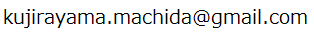 ・調査票送付先メールアドレス　湧水の場所
＜※必須＞（住所・地番や概略位置図など）湧水の名称水量（あてはまると思われる水量を〇で囲んでください）しみだし・ぽたぽた・ちょろちょろ・こんこんと土地利用状況（自然地、公園、社寺、住宅、水路、道路など）土地管理者そこで見られる生きもの保全活動状況（活動団体名、活動内容等）写真その他（何かあれば自由にご記入ください）調査者
(確認連絡先)（ペンネーム、匿名でも可）